Cut out each of the 12 graphs and equations.  Match each graph to its equation.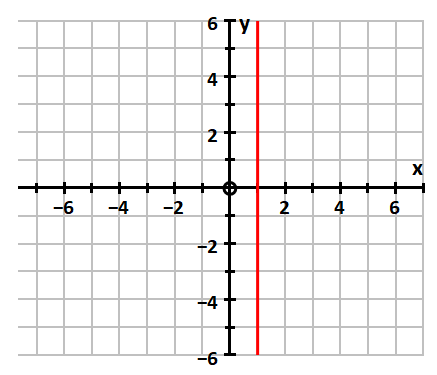 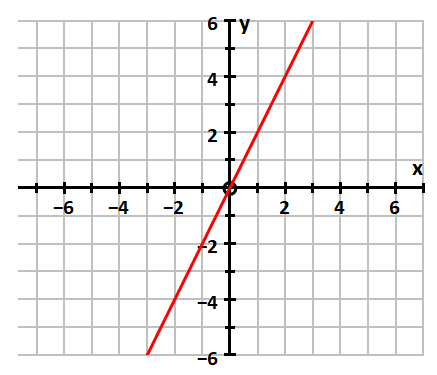 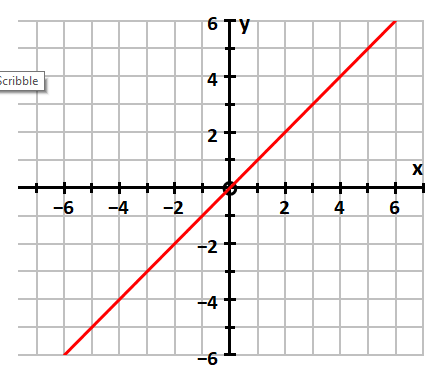 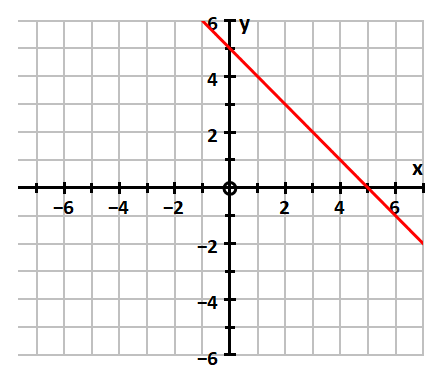 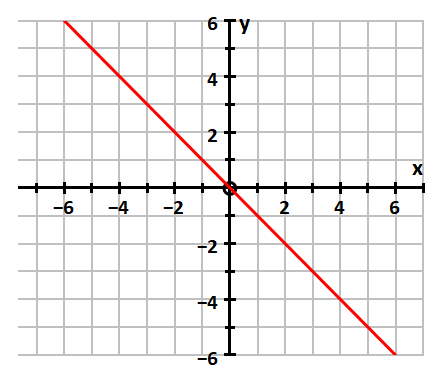 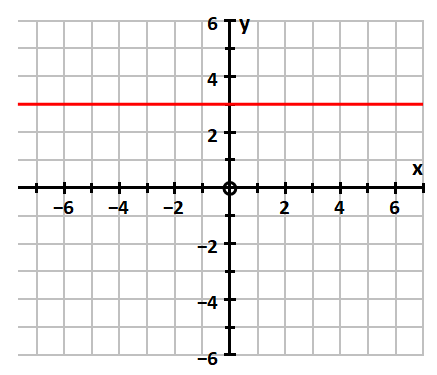 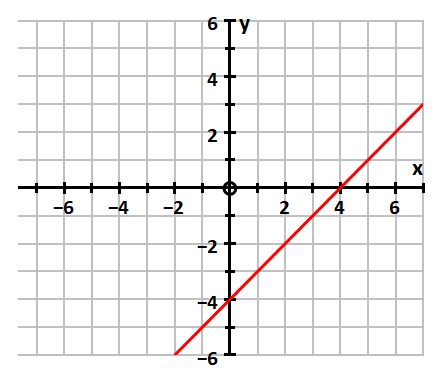 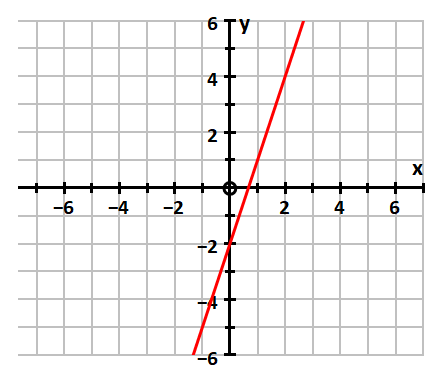 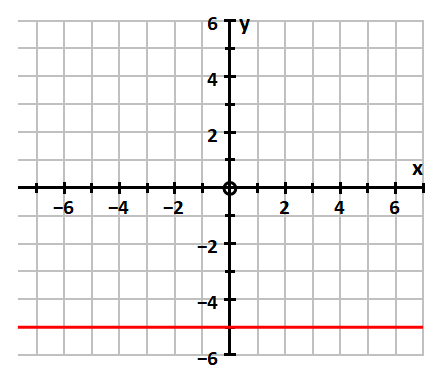 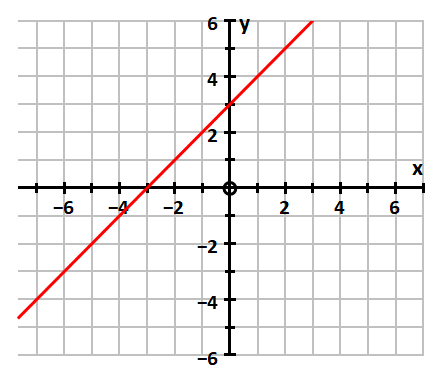 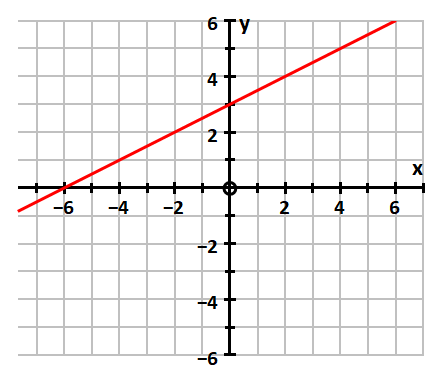 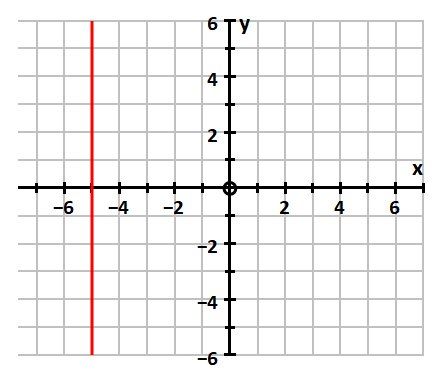 